Фрагмент карты градостроительного зонирования, карты с отображением границ территориальных зон и территорий, в границах которых предусматривается осуществление деятельности по комплексному и устойчивому развитию территории(приложение к Правилам землепользования и застройки МО г.Камень-на-Оби, утвержденным решением Каменской городской думой Алтайского края от 23.12.2008 № 53)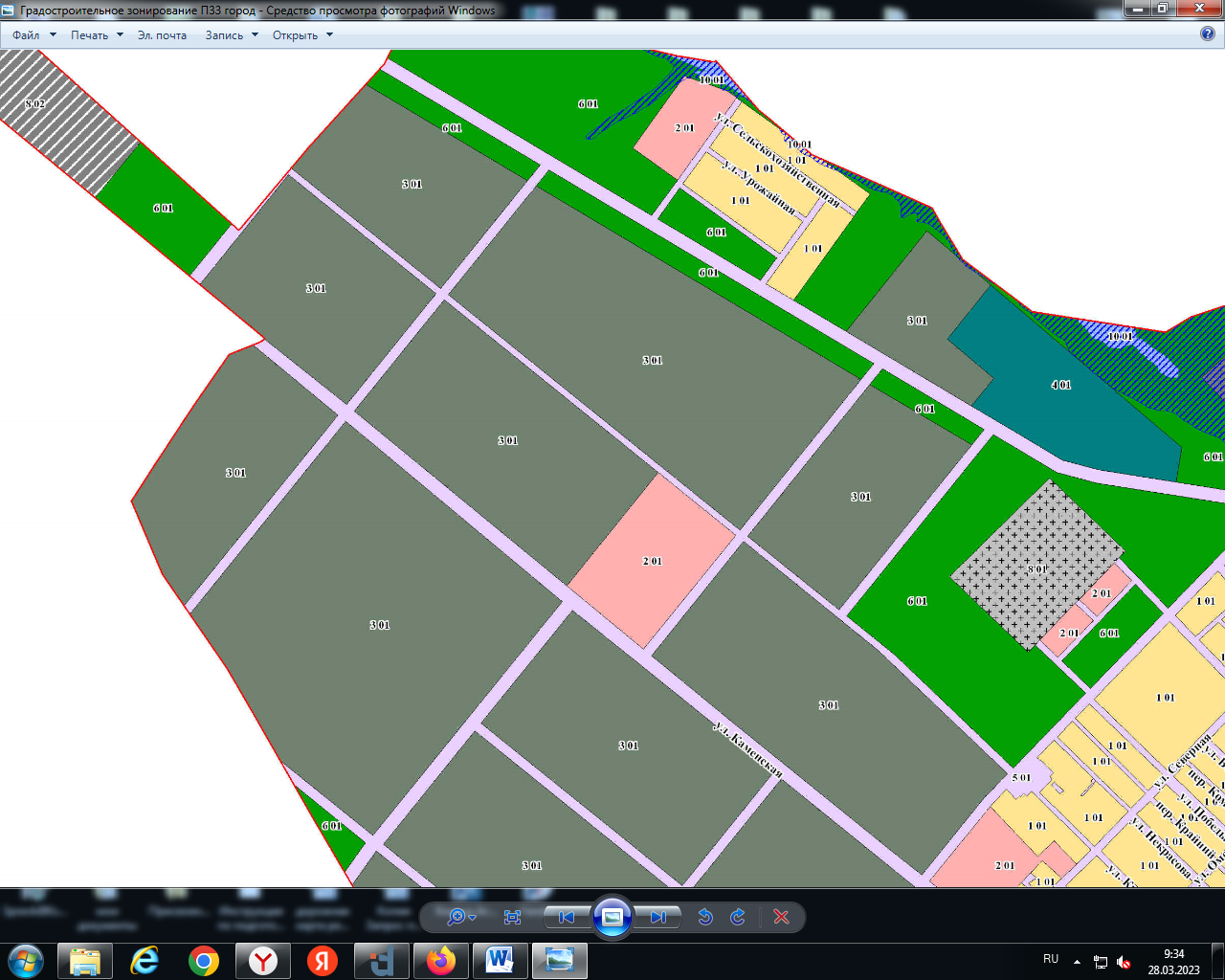 Зона малоэтажной жилой застройки (201)(г. Камень-на-Оби, ул.Карасев Лог,7)ОСНОВНЫЕ ВИДЫ И ПАРАМЕТРЫ РАЗРЕШЁННОГО ИСПОЛЬЗОВАНИЯ ЗЕМЕЛЬНЫХ УЧАСТКОВ И ОБЪЕКТОВ Социальное обслуживаниеБытовое обслуживаниеЗдравоохранениеСпортОбразование и просвещениеКультурное развитиеОбщественное управлениеОбеспечение научной деятельностиВетеринарное обслуживаниеДеловое управлениеТорговые центрыРынкиМагазиныБанковская и страховая деятельностьОбщественное питаниеГостиничное обслуживаниеРазвлеченияОбеспечение внутреннего правопорядка2. УСЛОНО РАЗРЕШЕННЫЕ ВИДЫ И ПАРАМЕТРЫ РАЗРЕШЁННОГО ИСПОЛЬЗОВАНИЯ ЗЕМЕЛЬНЫХ УЧАСТКОВ И ОБЪЕКТОВ КАПИТАЛЬНОГО СТРОИТЕЛЬСТВАСреднеэтажная жилая застройка;Религиозное использование;Обслуживание автотранспортаФрагмент карты планируемого размещения объектов местного значения МО г. Камень-на-Оби(приложение к Генеральному плану, утвержденным решением Каменской городской думой Алтайского края от 23.12.2008 № 53)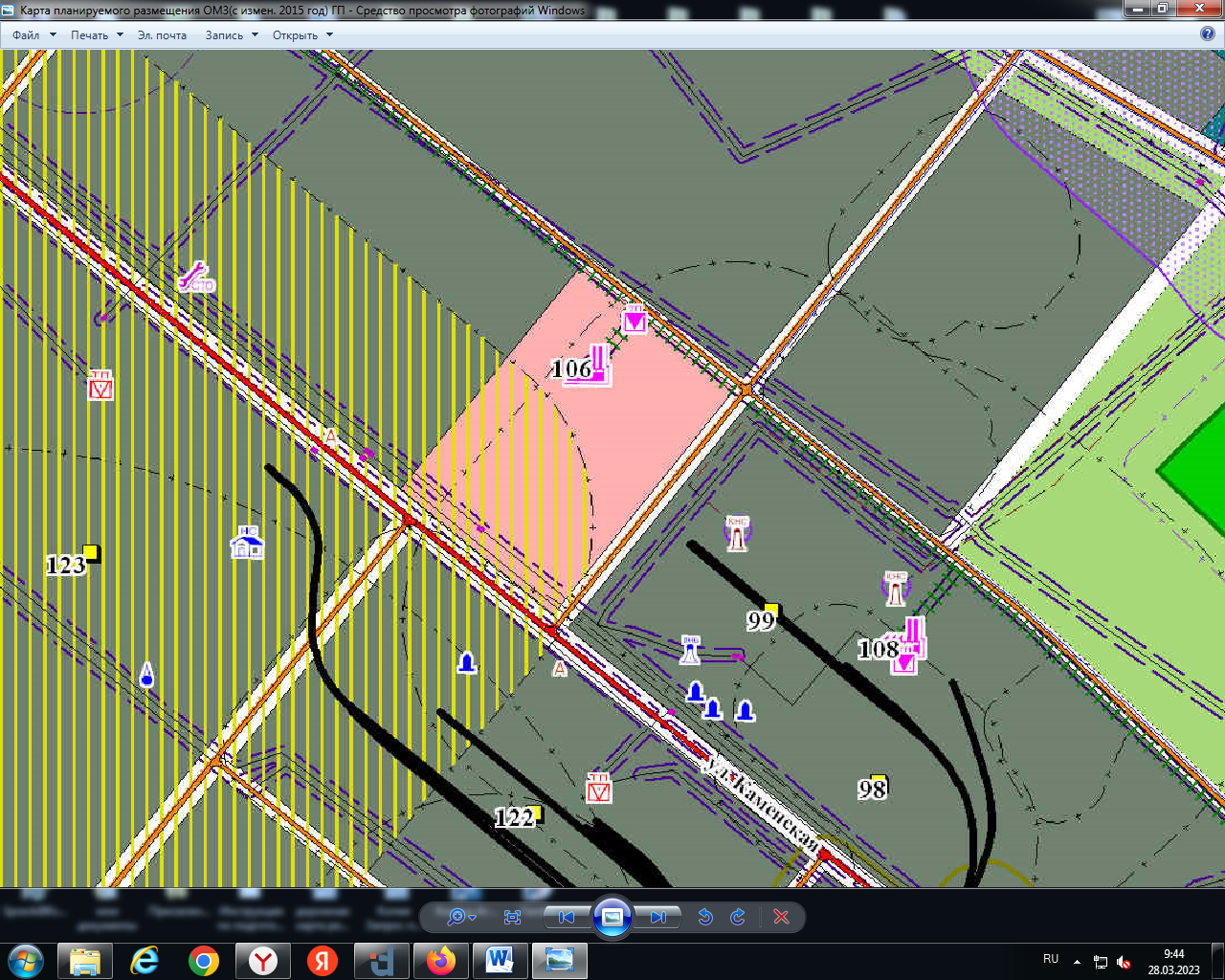 